Supplementary figuresFigure S1. ADL score of the participants in this study.463 participants were involved in this study. 218 participants were healthy controls, and 245 participants were disability cases.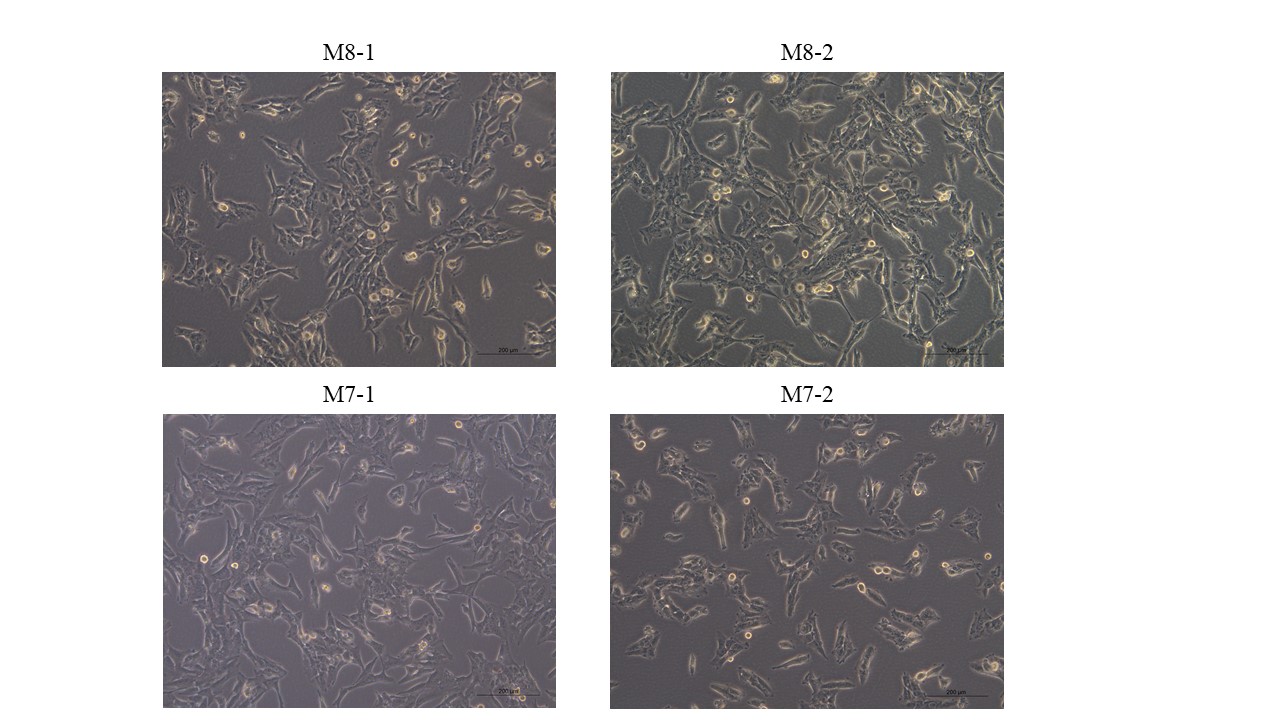 Figure S2. Morphometric analysis of M7 cybrids and M8 cybrids.Morphology of M8 and M7 cybrids in their best growth conditions. The scale bar is 200 µm.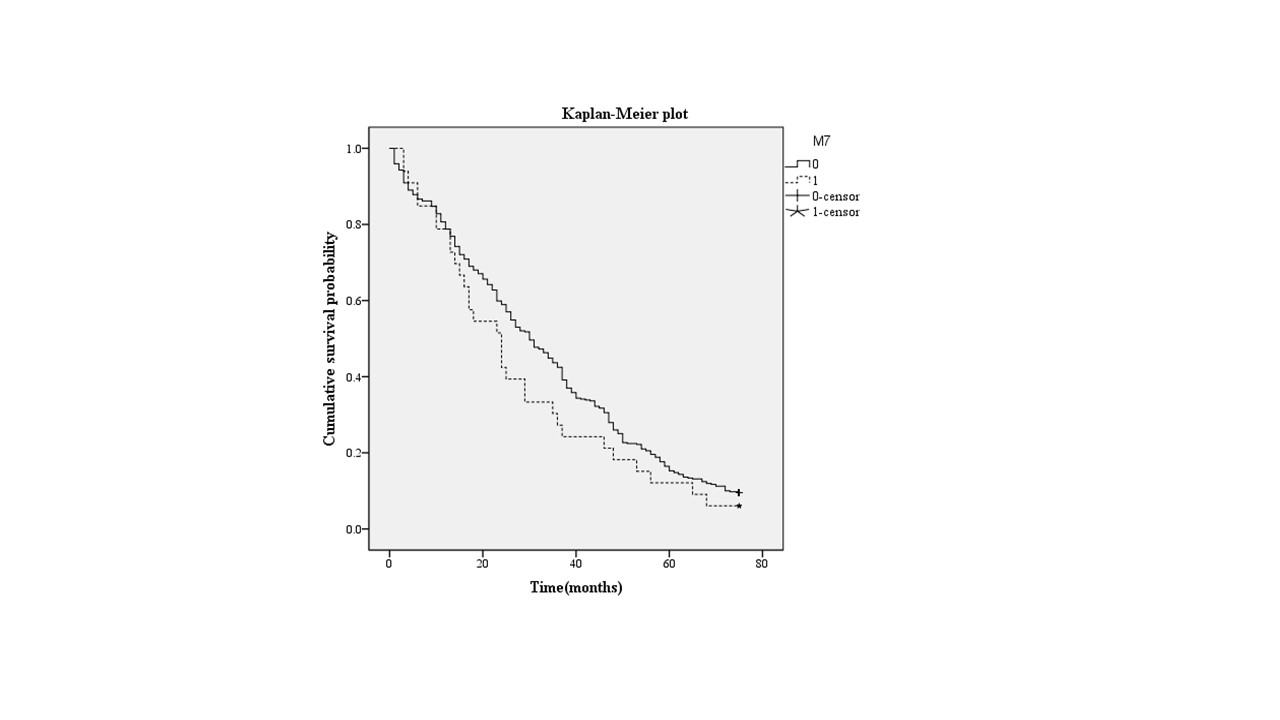 Figure S3. Kaplan-Meier survival analysis of M7 and non-M7 haplogroup groups.Kaplan–Meier survival analysis shows the survival rate of the M7 haplogroup group and non-M7 haplogroup groups after a six-year follow-up. LogRank =0.188.Table S1 Distribution of basic indicators in different disability groupsValues in parentheses are the percentage of samples. BMI: body mass index; SBP: systolic blood pressure; DBP: diastolic blood pressure; GLU: glucose in urine; UA: uric acid; CHOL: cholesterol; TG: triglyceride; LDL: low density lipoprotein; HDL: high density lipoprotein. P-value: Chi-square test was used in the table.Table S2 Multivariate regression analysis of mtDNA haplogroup M7 and disabilityCI, confidence interval; OR, odds ratio.Model 1: Crude model;Model 2: Age, Sex;Model 3: Age, Sex, Marriage, Smoking habits, Drinking habits, Hemoglobin, BMI, SBP, DBP, Platelets, White blood cell, Albumin, Phosphatase, UA, CHOL, TG, LDL, HDL.Table S3 Decision mtSNPs for haplogroup assignmentTable S4 Analysis of whole mitochondrial genomeNormalDisabilityAllp-value(n = 218)(n = 245)(n = 463)Age97.25 ± 2.0297.58 ± 2.1697.42 ± 2.100.095Gender (%)0.098 Male55 (25.2%)48 (19.5%)103 (22.2%) Female163 (74.8%)197 (80.5%)360 (77.8%)Marriage status0.875 Married12 (5.5%)11 (4.5%)23 (5.0%) Widowed204 (93.6%)232 (94.7%)436 (94.2%) Unmarried2 (0.9%)2 (0.8%)4 (0.9%)Smoking habits0.292 Smoked20 (9.2%)18 (7.3%)38 (8.2%) Never smoked198 (90.8%)227 (92.7%)425 (91.8%)Drinking habits0.213 Drink78 (35.8%)78 (31.8%)156 (33.7%) Never 140 (64.2%0167 (68.2%0307 (66.3%)Height (cm)153.47 ± 10.16153.63 ± 11.78153.55 ± 11.030.873Weight (kg)52.01 ± 10.8850.40 ± 11.5351.17 ± 11.240.125BMI (kg/m2)21.91 ± 4.1921.18 ± 4.1221.53 ± 4.170.062SBP (mmHg)138.93 ± 22.62134.72 ± 22.52136.71 ± 22.640.046DBP (mmHg)80.48 ± 11.0579.59 ± 10.9980.01 ± 11.020.382Hypertension111 (50.9%)101 (41.2%)212 (45.8%)0.023GLU (mmol/L)4.87 ± 1.235.01 ± 1.404.95 ± 1.320.381ADL6.00 ± 0.0011.06 ± 3.628.33 ± 3.66<0.001IADL10.15 ± 3.0014.55 ± 2.8012.47 ± 3.64<0.001Hemoglobin (g/L)128.44 ± 19.42128.47 ± 20.68128.45 ± 20.090.987Platelets (10^9/L)158.65 ± 59.16172.16 ± 73.94165.87 ± 67.730.035White blood cell (10^9/L)5.40 ± 1.605.44 ± 1.745.42 ± 1.670.79Albumin (g/L)43.10 ± 4.2341.56 ± 8.8642.27 ± 4.64<0.001Protein (g/L)70.61 ± 6.5469.74 ± 6.5570.15 ± 6.550.159Phosphatase (IU/L)82.65 ± 23.2389.40 ± 27.5986.26 ± 25.850.006Creatinine (µmol/L)67.92 ± 20.3363.34 ± 19.3665.43 ± 19.910.052UA (µmol/L)286.97 ± 94.05276.78 ± 92.83281.55 ± 93.970.253CHOL (mmol/L)4.79 ± 0.954.77 ± 0.964.78 ± 0.960.813TG (mmol/L)1.07 ± 0.471.12 ± 0.521.10 ± 0.500.273LDL (mmol/L)2.50 ± 0.702.49 ± 0.682.50 ± 0.690.923HDL (mmol/L)1.40 ± 0.331.35 ± 0.341.37 ± 0.340.152Status of survival (%)0.003 Survival29 (13.4%)13 (5.5%)42 (9.3%) Death187 (86.6%)223 (94.5%)410 (90.7%)Model 1Model 2Model 3 OR (95% CI)OR (95% CI)OR (95% CI)Non-M7RefrefrefM73.28 (1.46 - 7.39)3.20 (1.42 - 7.22)3.18 (1.29 - 7.83)p-value0.0040.0050.012HaplogroupKey multiplex SNP variantsA1736G 10873TB9bp- deletion 10873TB4T16217C 9bp- deletion 10873TB58584A 9bp- deletion 10873TD5178A 10400TD43010A 5178A 10400TD51107C 5178A 10400TF3970T 12705C 10873TF112406A 3970T 12705C 10873TG4833G 14569A 10400TG27600A 4833G 14569A 10400TM76455T 9824C 10400TM87196A 10400TM94491A 3705G 10400TM1010646A 10400TM1214569A 10400TN95417A 10873TpositionGenerCRS basemutationmutationmutationmutationAA changemtDNA database**positionGenerCRS baseM8-1M8-2M7-1M7-2AA changemtDNA database**73D-loopAGGGGnopolymorphic site150D-loopCTTnopolymorphic site152D-loopTCnopolymorphic site199D-loopTCCnopolymorphic site204D-loopTCCnopolymorphic site263D-loopAGGGGnopolymorphic site489D-loopTCCCCnopolymorphic site509D-loopCTnopolymorphic site75012S rRNAAGGGGnopolymorphic site143812S rRNAAGGGGnopolymorphic site270616S rRNAAGGGGnopolymorphic site283516S rRNACTnopolymorphic site3483ND1GAnopolymorphic site4048ND1GAAAsp > Asnpolymorphic site4071ND1CTTnopolymorphic site4164ND1AGGnopolymorphic site4670ND2CTnopolymorphic site4715ND2AGGnopolymorphic site4769ND2AGGGGnopolymorphic site4841ND2GAnopolymorphic site5100ND2CTnopolymorphic site5261ND2GAnopolymorphic site5351ND2AGGnopolymorphic site5460ND2GAAAla > Thrpolymorphic site6179COIGAAnopolymorphic site6455COICTTnopolymorphic site6671COITCnopolymorphic site6680COITCCnopolymorphic site7028COICTTTTnopolymorphic site7196COICAAnopolymorphic site7598COIIGAAla > Thrpolymorphic site7684COIITCCnopolymorphic site7853COIIGAAVal > Ilepolymorphic site8572ATPase8GAnopolymorphic site8584ATPase6GAAAla > Thrpolymorphic site8684ATPase6CTTThr > Ilepolymorphic site8701ATPase6AGGGGThr > Alapolymorphic site8860ATPase6AGGGGThr > Alapolymorphic site9540COIIITCCCCnopolymorphic site9548COIIIGAnopolymorphic site9824COIIITCCnopolymorphic site10398ND3AGGGGThr > Alapolymorphic site10400ND3CTTTTnopolymorphic site10873ND4TCCCCnopolymorphic site11255ND4TCTyr > Hispolymorphic site11719ND4GAAAAnopolymorphic site12405ND5CTTnopolymorphic site12705ND5CTTTTnopolymorphic site12811ND5TCCTyr > Hispolymorphic site13050ND5AGnopolymorphic site13401ND5TCnopolymorphic site13488ND5TCnopolymorphic site14256ND6TCnono14470ND6TCCnopolymorphic site14766CytbCTTTTThr > Ilepolymorphic site14783CytbTCCCCnopolymorphic site14893CytbAGnopolymorphic site15043CytbGAAAAnopolymorphic site15301CytbGAAAAnopolymorphic site15326CytbAGGGGThr > Alapolymorphic site15487CytbATTnopolymorphic site16129D-loopGAnopolymorphic site16153D-loopGAnopolymorphic site16184D-loopCTTnopolymorphic site16192D-loopCTnopolymorphic site16223D-loopCTTTTnopolymorphic site16245D-loopCTnopolymorphic site16278D-loopCTnopolymorphic site16291D-loopCTnopolymorphic site16293D-loopAGnopolymorphic site16297D-loopTCCnopolymorphic site16298D-loopTCCnopolymorphic site16319D-loopGAAnopolymorphic site16519D-loopTCnopolymorphic siterCRS: revised Cambridge Reference SequencerCRS: revised Cambridge Reference SequencerCRS: revised Cambridge Reference SequencerCRS: revised Cambridge Reference SequencerCRS: revised Cambridge Reference SequenceAA: Amino AcidAA: Amino Acid** databases: MITOMAP, mtDB, mtSNP and PhyloTree mt** databases: MITOMAP, mtDB, mtSNP and PhyloTree mt** databases: MITOMAP, mtDB, mtSNP and PhyloTree mt** databases: MITOMAP, mtDB, mtSNP and PhyloTree mt** databases: MITOMAP, mtDB, mtSNP and PhyloTree mt